ГОСУДАРСТВЕННОЕ АВТОНОМНОЕ УЧРЕЖДЕНИЕ
ЯРОСЛАВСКОЙ ОБЛАСТИ 
«ИНФОРМАЦИОННОЕ АГЕНТСТВО «ВЕРХНЯЯ ВОЛГА»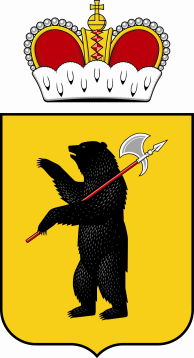 150000, г. Ярославль, ул. Максимова, д.17/27. E-mail: info@vvolga-yar.ru Тел./факс (4852) 30-57-39 КПП 760401001, ИНН 7604026974от «03» июня 2022 г. Заинтересованным лицамЗапрос в целях формированияпредставления о рыночных ценах по поставке бумаги офисной В настоящее время ГАУ ЯО «Информационное агентство «Верхняя Волга» в целях формирования стоимости договора поставки бумаги офисной осуществляет анализ предложений поставщиков.В срок до «07» июня 2022 г. просим представить предложения по цене договора на поставку бумаги офисной, проект которого изложен в приложении № 3 к настоящему запросу.Порядок направления предложений – в простой письменной форме по почте и/или курьером и/или в форме скана указанного предложения на электронную почту Заказчика: zakazchik@vvolga-yar.ru (документ должен быть подписан уполномоченным лицом, скреплен печатью организации).Направление предложения от поставщика является подтверждением факта установления поставщиком цены договора в соответствии с условиями проекта договора, в том числе техническим характеристикам, установленным в приложении № 2 к настоящему запросу.Настоящий запрос не является извещением о проведении закупки, офертой или публичной офертой и не влечет возникновения никаких обязанностей у заказчика.Форма предоставления предложения по цене договора – в приложении №1 к настоящему запросу.Техническое задание на поставку бумаги офисной – в приложении № 2 к настоящему запросу.Проект договора – в приложении № 3 к настоящему запросу.И.о. директора ГАУ ЯО «Информационное агентство «Верхняя Волга»                                                                                                В.В.ВеселовскийПриложение № 1 к запросу в целях формированияпредставления о рыночных ценах ФОРМАпредоставления цены по договору, проект которого изложен в приложении № 3НА БЛАНКЕ ОРГАНИЗАЦИИ Коммерческое предложениеВ ГАУ ЯО «Информационное агентство «Верхняя Волга»от:______________________________(полное наименование участника, юридический и почтовый адрес)«___» ________ 2022г.В соответствии с условиями договора поставки бумаги офисной проект, которого изложен в запросе в целях формирования представления о рыночных ценах от 03.06.2022г., размещенном на сайте вволга.рф,  ________ (название организации) предлагает общую стоимость, включающую в себя все расходы по выполнению договора, в том числе налоговые: ________________( сумма указывается цифровым значением и прописью) рублей, в том числе НДС_________/НДС не облагается.Руководитель (должность) ______________________    (Ф.И.О. Руководителя)           м.п.*Инструкции по заполнению1. Участник указывает свое полное фирменное наименование (в т.ч. организационно-правовую форму) и свой юридический и почтовый адрес.2. Цены указанные в коммерческом предложении  должны  включать все таможенные пошлины, налоги (включая НДС) и другие обязательные платежи в соответствии с действующим законодательством Российской Федерации, все транспортные и страховые расходы, расходы на погрузку-разгрузку и т.д. 3.  В своем коммерческом предложении Участник должен представить заполненную форму подписанную лицом, имеющим право в соответствии с законодательством Российской Федерации действовать от лица Участника без доверенности, или надлежащим образом уполномоченным им лицом на основании доверенности, скрепить печатью Участника.4. На все закупаемые товары, где указаны товарные знаки, Участник может предложить эквивалент, который в свою очередь должен точно соответствовать техническим характеристикам, указанным в техническом задании или превышать их и не уступать по качеству затребованным товарам.5. Страной происхождения товаров считается страна, в которой товары были полностью произведены или подвергнуты достаточной обработке (переработке) в соответствии с критериями, установленными таможенным законодательством Таможенного союза. При этом под страной происхождения товаров может пониматься группа стран, либо таможенные союзы стран, либо регион или часть страны, если имеется необходимость их выделения для целей определения страны происхождения товаров. Участник закупки несет ответственность за достоверность сведений о стране происхождения товара, указанных в заявке. Наименование страны происхождения товаров указывается в соответствии с Общероссийским классификатором стран мира ОК (МК (ИСО 3166) 004-97) 025-2001.Приложение 2 к запросу в целях формированияпредставления о рыночных ценах Условия поставки:Погрузка и доставка товара осуществляется силами и транспортом Поставщика до: - г. Ярославль, ул. Максимова, д. 17/27 Поставка товара осуществляется только в рабочие дни Заказчика (пн.- пт.; сб., вс. – выходной) с 9-00 до 16-00 часов. Разгрузка производится силами Поставщика.2. Товар должен быть поставлен в течение 2-х (двух) рабочих дней с даты поступления заявки Заказчика.3. Цели использования товара: обеспечение бумагой офисной для нужд государственного автономного учреждения Ярославской области «Информационное агентство «Верхняя Волга».4.Требования к безопасности товаров: товары должны быть безопасны при их применении по назначению.Безопасность товара – это безопасность товара для жизни, здоровья, имущества потребителя и окружающей среды при обычных условиях его использования, хранения, транспортировки и утилизации (Закон Российской Федерации от 07.02.1992 № 2300-1 «О защите прав потребителей»), а также требованиям и стандартам Роскомнадзора России.В соответствии со статьей 7 Закон Российской Федерации от 07.02.1992 № 2300-1 «О защите прав потребителей», если на товары законодательством Российской Федерации установлены обязательные требования, обеспечивающие их безопасность для жизни, здоровья потребителя, окружающей среды и предотвращение причинения вреда имуществу потребителя, соответствие товаров указанным требованиям подлежит обязательному подтверждению в порядке, предусмотренном законом или иными правовыми актами (перечень таких товаров установлен постановлением Правительства Российской Федерации от 1 декабря 2009 г. № 982 «Об утверждении единого перечня продукции, подлежащей обязательной сертификации, и единого перечня продукции, подтверждение соответствия которой осуществляется в форме принятия декларации о соответствии»).5.	Порядок поставки товаров: поставка товара осуществляется по заявке Заказчика с момента заключения договора и до 31.12.2022 года.6.	Требования к качеству товара.Требования устанавливаются в соответствии со статьей 469 ГК РФ.Поставляемый Товар должен быть не восстановленным, не смонтированным из деталей и комплектующих изделий, бывших в употреблении.Качество поставляемого товара должно соответствовать действующим государственным стандартам, техническим требованиям, паспортным данным, медико-биологическим и санитарным нормам, установленным в Российской Федерации.7. Требования к таре, упаковке и маркировке товара.Требования к таре и упаковке товара устанавливаются в соответствии со статьей 481 ГК РФ.Упаковка и маркировка должна соответствовать требованиям ГОСТ, импортного товара – международным стандартам упаковки.Упаковка должна обеспечивать сохранность товара при транспортировке к конечному месту эксплуатации и погрузочно-разгрузочных работах.Маркировка упаковки должна строго соответствовать маркировке товара.8. Требования к отгрузке и доставке товара.Требования устанавливаются в соответствии со статьями 509 и 510 ГК РФ.Доставка и разгрузка осуществляются поставщиком за счет собственных средств.		9. Требования по передаче Заказчику технических и иных документов при поставке товара.В соответствии со статьей 456 Гражданского Кодекса Российской Федерации продавец обязан передавать принадлежности вещи и относящиеся к ней документы (технический паспорт, сертификат качества, инструкцию по эксплуатации), предусмотренные законом, иными правовыми актами, договором, только одновременно с передачей такой вещи.10. Требования по объему гарантии качества товара.Гарантия предоставляется на весь объем поставляемого товара	.11. Требования по сроку гарантии качества. Требования устанавливаются в соответствии со статьей 5 Закона Российской Федерации от 07.02.1992 № 2300-1 «О защите прав потребителей».Гарантийный срок на весь поставляемый товар составляет 12 месяцев. Гарантийный срок действует с момента подписания сторонами акта сдачи-приемки исполнения обязательств по договору. Заказчик незамедлительно, но не более чем в десятидневный срок, уведомляет поставщика о наступлении гарантийного случая и оформляет данный факт соответствующим Актом, который направляется поставщику для замены товара.Время замены товара при наступлении гарантийного случая – не более 14 календарных дней с момента получения поставщиком Акта, при этом затраты на перевозку товара осуществляются за счет поставщика и не требуют дополнительных затрат Заказчика.*На все закупаемые товары, где указаны товарные знаки, Участник закупки может предложить эквивалент, который в свою очередь должен точно соответствовать техническим характеристикам, указанным в техническом задании или превышать их и не уступать по качеству затребованным товарам.** Инструкции по заполнению предложения:При указании конкретных характеристик участник обязан руководствоваться настоящей инструкцией и учесть, что указание единиц измерения всех параметров является обязательным. Участник закупки в заявке в обязательном порядке указывает как конкретные значения параметров, так и единицы измерения. При формировании заявки, при наличии в технической части документации показателей, сопровождающихся «более», «>», «выше», «свыше», «минимальное значение», «как минимум», «превышать», «шире» участник должен предложить показатель, превышающий такое значение. При наличии в документации показателей, сопровождающихся «менее», «<», «ниже», «максимальное значение», «уже чем» участник должен предложить показатель, имеющий значение меньше заявленного заказчиком.В случае, если показатель сопровождается термином «диапазон» либо символом «÷» участник также указывает неизменное диапазонное значение, причем в случае, если указанный термин или символ сопровождается словами «не менее», «не уже» или иными перечисленными в настоящем разделе участник может предложить значение диапазона равное либо более заявленного заказчиком (то есть диапазон, который предлагается участником, должен поглощать диапазон, требуемый заказчиком), в случае, если указанный термин или символ сопровождается словами «не более» или иными перечисленными в настоящем разделе участник может предложить значение диапазона равное либо менее заявленного заказчиком (то есть диапазон, предложенный участником по верхней и нижней границе не выходят за значения, заявленные заказчиком).В случае, если показатель сопровождается символом «-» участник должен выбрать одно значение из представленного диапазона показателей.При указании в документации показателя, сопровождающегося термином «от», указанное заказчиком значение является минимальным, участник закупки должен указать конкретный показатель не менее/не ниже заявленного заказчиком значения. При указании в документации показателя, сопровождающегося термином «до», указанное заказчиком значение является максимальным, участник закупки должен указать конкретный показатель не более/не выше заявленного заказчиком. Показатели, сопровождающиеся словами «не более», «не выше», «не должен превышать», «не превышать», «не выше», «не шире» являются максимальными значениями, при формировании заявки участник указывает конкретное значение показателя, равное или не превышающее заявленное заказчиком.Показатели, сопровождающиеся словами «не менее», «не ниже», «не уже» являются минимальными значениями, при формировании заявки участник указывает конкретное значение показателя, равное или превышающее заявленное заказчиком. Показатели, сопровождающиеся знаками «≥» (означает «не менее»), «≤» (означает «не более») являются показателями, имеющими по сути диапазонное значение (которое не может изменяться), и при составлении заявки указываются в неизменном виде.В случае если Заказчиком указано несколько взаимоисключающих наименований, товарных знаков или характеристик товара, участник закупки обязан выбрать и указать один товар и его конкретную характеристику. Такие характеристики сопровождаются символом «;» «\». В случае, если символ «;» применяется между неоднородными характеристиками, участник должен указать все характеристики из перечисленных. В случае, если характеристики указаны в словесной конструкции «Х и У» считать, что обе характеристики являются требуемыми Заказчиком.При указании в требованиях к материалам характеристик с использованием соединительного союза «и» участник должен предложить материал, сочетающий в себе обе характеристики одновременно. Если в техническом задании указывается перечисление показателей, характеристик товара с использованием союза «и», а также знака препинания «,», участник должен указать все установленные показатели, характеристики товара. При указании в требованиях к материалам характеристик с использованием разделительного союза «или», участник должен указать конкретный показатель эквивалентности, предлагаемого к использованию при выполнении работ материала, при этом исключается возможность участника указывать одновременно несколько показателей. Символ «±», применяемый при указании параметров товаров и означает, пределы допуска по показателям и должен трактоваться как установленный Заказчиком предел допуска по показателю и изменению не подлежит.Знаки «( )» означают уточнение или дополнение, и не требуют конкретизации. Все размеры товаров/материалов указаны заказчиком в мм, показатели температуры в градусах Цельсия, если технической частью документации не предусмотрено иное.При указании требуемого диапазонного параметра необходимо считать данный показатель неизменным, имеющим диапазонное значение, например, «свыше 10 до 20».Температура применения материала (товара) считается неизменным показателем, даже если сопровождается словами «от, до, не выше, не ниже, не более, не менее, не превышает, не должен превышать», не подлежащим конкретизации (например: «Рабочая температура до + 60 °С», «Температура рабочей среды — не более 225 C°», «Широкий рабочий диапазон от -40°С до +40°С.»).Если значения показателей сопровождается словами «должен быть», «должен иметь», «не должен быть», «должен соответствовать», «не допускается» и т.п., то участник закупки указывает конкретные (точные) значения показателей без слов «должен быть», «должен иметь», «не должен быть», «должен соответствовать», «не допускается» и иных слов и словосочетаний, не позволяющих определить точное значение характеристик товаров. При наличии в описании характеристик товара в заявки на участие данных слов показатель не является указанием конкретных показателей товара.Приложение № 3 к запросу в целях формированияпредставления о рыночных ценах Проект договора	ДОГОВОР  №г. Ярославль                                                                                          «______»______________2022 годаГосударственное автономное учреждение Ярославской области  «Информационное агентство «Верхняя Волга», именуемое в дальнейшем «Заказчик», в лице ____________, действующего на основании __________, с одной стороны, и ____________________________, именуем __ в дальнейшем  «Поставщик», в лице ___________________________________, действующего на основании _______________________________, с другой стороны, именуемые в дальнейшем Стороны, заключили настоящий договор (далее – договор) о нижеследующем:1. Предмет  и  общие  условия  договора1.1. Поставщик обязуется осуществить поставку бумаги офисной (далее - «Товар») в соответствии с условиями договора, а Заказчик обязуется оплатить поставленный Товар. 1.2. Количество, технические и функциональные характеристики поставляемого Товара определяются Спецификацией, являющейся Приложением № 1 к настоящему договору.2. Качество, товар, упаковка2.1. Поставщик гарантирует, что поставляемый товар является новым, неиспользованным, серийно выпускаемым. Поставщик гарантирует, что товар не имеет дефектов, связанных с разработкой, материалами или качеством изготовления. Качество и безопасность поставляемого товара  должны соответствовать требованиям действующего законодательства. Упаковка и маркировка товара должны соответствовать требованиям действующего законодательства, а также обеспечить сохранность груза от повреждений при перевозке. Товар должен быть упакован способом, не допускающим его перемещение внутри тары при транспортировке и перегрузке. Поставщик несет ответственность за всякого рода порчу товара вследствие некачественной или ненадлежащей упаковки.2.2. Товаром ненадлежащего качества (несоответствующим, дефектным, забракованным) считается Товар, у которого хотя бы один из параметров не соответствует требованиям ГОСТ, а также условиям настоящего договора и спецификации к настоящему договору.2.3. Требования по сроку гарантии качества товара устанавливаются в соответствии со статьей 5 Закона Российской Федерации от 07.02.1992 № 2300-1 «О защите прав потребителей».Гарантийный срок на весь поставляемый товар составляет 12 месяцев. Гарантийный срок действует с момента подписания сторонами акта сдачи-приемки исполнения обязательств по договору. Заказчик незамедлительно, но не более чем в десятидневный срок, уведомляет поставщика о наступлении гарантийного случая и оформляет данный факт соответствующим Актом, который направляется поставщику для замены товара.Время замены товара при наступлении гарантийного случая – не более 14 календарных дней с момента получения поставщиком Акта, при этом затраты на перевозку товара осуществляются за счет поставщика и не требуют дополнительных затрат Заказчика.2.4. Риск  случайной  гибели  и  повреждения  Товара  несет  Поставщик  до  момента  передачи  товара  Заказчику.3. Обязанности сторон3.1. Поставщик  обязуется:3.1.1. Передать Заказчику Товар надлежащего качества и количества в соответствии с условиями настоящего договора; 3.1.2. Передать вместе с Товаром декларацию соответствия или сертификат соответствия (при наличии) на каждую единицу Товара;3.1.3.  Передать вместе с Товаром всю предусмотренную заводом-изготовителем сопроводительную документацию (при наличии) на русском языке;3.1.4. Поставить  товар  в  количестве, указанном  в  спецификации;3.1.5. Поставить  товар  в  сроки,  указанные  в  настоящем договоре;3.1.6. Поставить Заказчику товар  таким  образом, чтобы  исключить  его  повреждение и/или  уничтожение.3.2. Заказчик обязуется:3.2.1.  Осмотреть  и принять  товар.3.2.2. Произвести  оплату  товара  на условиях и  в  сроки, предусмотренные договором.4. Цена  договора  и  порядок  расчетов4.1. Цена договора включает в себя все расходы, связанные с перевозкой, доставкой, разгрузкой, страхованием, уплатой таможенных пошлин, налогов, сборов и других обязательных платежей, предусмотренных НК РФ и расходов Поставщика, связанных с исполнение настоящего Договора, и составляет _______ (________) рублей ____ (_________) копеек. Стоимость договора рассчитывается, исходя из стоимости 1 единицы Товара, включающая в себя все затраты Поставщика, связанные с исполнением обязательств по настоящему Договору, а также налоги, сборы и платежи, установленные действующим законодательством Российской Федерации, в соответствии с Приложением № 1 к настоящему Договору.4.2. Оплата Товара производится путем безналичного перечисления денежных средств на расчётный счёт Поставщика на основании выставленного счета по факту поставки товара в течение 7 рабочих дней после подписания Заказчиком товарной накладной и приемо-сдаточного акта, подтверждающего передачу товара Поставщиком Заказчику.4.3. Днем оплаты считается день списания денежных средств с расчетного счета Заказчика.4.4. В случае если договор заключается с физическим лицом (за исключением индивидуальных предпринимателей и иных занимающихся частной практикой лиц), оплата такого договора уменьшается на размер налоговых платежей, связанных с оплатой договора.4.5. Изменение цены договора допускается в соответствии с гражданским законодательством Российской Федерации в следующих случаях:4.5.1. При снижении цены договора без изменения предусмотренных договором количества товаров, качества поставляемых товаров и иных условий договора.4.5.2. При уменьшении потребности Заказчика в товарах, на поставку которых заключен договор.В данном случае стороны обязаны уменьшить цену договора исходя из цены единицы товара. Цена единицы товара должна определяться как частное от деления первоначальной цены договора на предусмотренные в договоре количество такого товара, объем работ, услуг.4.5.3. При увеличении потребности Заказчика в товарах, на поставку, выполнение, оказание которых заключен договор, но не более двадцати процентов предусмотренного таким договора количества товаров или при выявлении потребности в дополнительном количестве товаров, не предусмотренных договором, но связанных с товарами, предусмотренными договором исходя из установленной в договоре цены единицы товара.При этом цена единицы товара должна определяться как частное от деления первоначальной цены договора на предусмотренные в договоре количество такого товара.4.5.4. При изменении в соответствии с законодательством Российской Федерации регулируемых государством цен (тарифов) на товары.4.5.5. В случае существенного изменения обстоятельств, из которых стороны исходили при заключении договора, в порядке, предусмотренном статьей 451 Гражданского кодекса Российской Федерации.При этом изменение обстоятельств признается существенным, когда они изменились настолько, что, если бы стороны могли это разумно предвидеть, договор вообще не был бы ими заключен или был бы заключен на значительно отличающихся условиях. В этом случае стороны вправе согласовать новую цену договора (цену единицы товара), количество товаров, срок исполнения договора.4.5.6. В случае изменения ставки налога на добавленную стоимость.4.6. Источник финансирования: средства областного бюджета Ярославской области (субсидия), собственные средства Заказчика.5. Сроки  и  условия   поставки5.1.  Поставка  Товара  Заказчику  осуществляется  силами и за счет Поставщика по адресу: г. Ярославль, ул. Максимова, д. 17/27.5.2. Поставка Товара осуществляется в течение 2-х (двух) рабочих дней с даты поступления заявки Заказчика в адрес Поставщика. Заявка формируется Заказчиком и направляется в адрес Поставщика любым способом, включая отправление скана заявки в адрес Поставщика по электронной почте. Поставка осуществляется только в рабочие дни Заказчика (пн.- пт.; сб., вс. – выходной) с 9-00 до 16-00 часов. Время поставки согласуется с Заказчиком. Разгрузка товара производится силами Поставщика.5.3. Датой поставки Товара является дата подписания товарной накладной и акта приема-передачи, подтверждающего  передачу  Товара  Поставщиком  Заказчику.5.4. Приемка товара по количеству и по качеству производится Заказчиком в соответствии с Инструкциями Госарбитража СССР П-6, П-7 (с изменениями и дополнениями, с учетом требований, предусмотренных статьями 513-515 ГК РФ).6. Ответственность  сторон6.1. За неисполнение или ненадлежащее исполнение обязательств по Договору Стороны несут ответственность в соответствии с действующим законодательством Российской Федерации.6.2. В случае просрочки исполнения Заказчиком обязательств, предусмотренных Договором, а также в иных случаях неисполнения или ненадлежащего исполнения Заказчиком обязательств, предусмотренных Договором, Поставщик вправе потребовать уплаты неустоек (штрафов, пеней). Пеня начисляется за каждый день просрочки исполнения Заказчиком обязательства, предусмотренного Договором, начиная со дня, следующего после дня истечения установленного Договором срока исполнения обязательства. При этом размер пени устанавливается в размере одной трехсотой действующей на дату уплаты пени ключевой ставки Центрального банка Российской Федерации от не уплаченной в срок суммы.За каждый факт неисполнения Заказчиком обязательств, предусмотренных Договором, за исключением просрочки исполнения обязательств, предусмотренных Договором, Поставщик вправе взыскать с Заказчика штраф в размере _______ рублей.Размер штрафа устанавливается, исходя из цены договора на момент заключения договора, в соответствии с постановлением Правительства Российской Федерации от 30.08.2017 № 1042, определяемой в следующем порядке:а) 1000 рублей, если цена Договора не превышает 3 млн. рублей (включительно);б) 5000 рублей, если цена Договора составляет от 3 млн. рублей до 50 млн. рублей (включительно);в) 10000 рублей, если цена Договора составляет от 50 млн. рублей до 100 млн. рублей (включительно);г) 100000 рублей, если цена Договора превышает 100 млн. рублей.6.3. В случае просрочки исполнения Поставщиком обязательств, предусмотренных Договором, начисляется пеня за каждый день просрочки исполнения Поставщиком обязательства, предусмотренного Договором, в размере одной трехсотой действующей на дату уплаты пени ключевой ставки Центрального банка Российской Федерации от цены договора, уменьшенной на сумму, пропорциональную объему обязательств, предусмотренных договором и фактически исполненных Поставщиком.6.4. За каждый факт неисполнения или ненадлежащего исполнения Поставщиком обязательств, предусмотренных Договором, за исключением просрочки исполнения обязательств (в том числе гарантийного обязательства), предусмотренных Договором, Поставщик выплачивает Заказчику штраф в размере __________ рублей.Размер штрафа устанавливается, исходя из цены договора на момент заключения договора, в соответствии с постановлением Правительства Российской Федерации от 30.08.2017 № 1042, определяемой в следующем порядке:а) 10 процентов цены Договора (этапа) в случае, если цена Договора (этапа) не превышает 3 млн. рублей;б) 5 процентов цены Договора (этапа) в случае, если цена Договора (этапа) составляет от 3 млн. рублей до 50 млн. рублей (включительно);в) 1 процент цены Договора (этапа) в случае, если цена Договора (этапа) составляет от 50 млн. рублей до 100 млн. рублей (включительно);г) 0,5 процента цены Договора (этапа) в случае, если цена Договора (этапа) составляет от 100 млн. рублей до 500 млн. рублей (включительно);д) 0,4 процента цены Договора (этапа) в случае, если цена Договора (этапа) составляет от 500 млн. рублей до 1 млрд. рублей (включительно);е) 0,3 процента цены Договора (этапа) в случае, если цена Договора (этапа) составляет от 1 млрд. рублей до 2 млрд. рублей (включительно);ж) 0,25 процента цены Договора (этапа) в случае, если цена Договора (этапа) составляет от 2 млрд. рублей до 5 млрд. рублей (включительно);з) 0,2 процента цены Договора (этапа) в случае, если цена Договора (этапа) составляет от 5 млрд. рублей до 10 млрд. рублей (включительно);и) 0,1 процента цены Договора (этапа) в случае, если цена Договора (этапа) превышает 10 млрд. рублей. 6.5. В случае неисполнения или ненадлежащего исполнения Поставщиком обязательств, предусмотренных Договором, Заказчик вправе произвести оплату по Договору за вычетом соответствующего размера неустойки (штрафа, пени).6.6. В случае просрочки исполнения Поставщиком обязательств (в том числе гарантийного обязательства), предусмотренных Договором, а также в иных случаях неисполнения или ненадлежащего исполнения Поставщиком обязательств, предусмотренных Договором, Заказчик направляет Поставщику требование об уплате неустоек (штрафов, пени).6.7. Общая сумма начисленной неустойки (штрафов, пени) за неисполнение или ненадлежащее исполнение Поставщиком обязательств, предусмотренных Договором, не может превышать цену Договора.6.8. Сторона освобождается от уплаты неустойки (штрафа, пени), если докажет, что неисполнение или ненадлежащее исполнение обязательства, предусмотренного Договором, произошло вследствие непреодолимой силы или по вине другой Стороны.6.9. К обстоятельствам непреодолимой силы относятся события, на которые Стороны не могут оказывать влияние и за возникновение которых ответственности не несут (землетрясение, наводнение, пожар, и другие стихийные бедствия, принятие органами законодательной власти ограничительных норм права и другие). Указанные события должны оказывать прямое влияние на невозможность надлежащего исполнения Сторонами принятых обязательств по Договору. К таким обстоятельствам не относятся нарушение обязанностей со стороны контрагентов Поставщика, отсутствие на рынке нужных для исполнения товаров, отсутствие необходимых денежных средств.6.10. Сторона, ссылающаяся на обстоятельства непреодолимой силы, обязана в течение 3 (трех) календарных дней известить другую Сторону о наступлении действия или о прекращении действия подобных обстоятельств и предоставить надлежащее доказательство наступления обстоятельств непреодолимой силы. Надлежащим доказательством наличия указанных обстоятельств и их продолжительности будут служить заключения соответствующих компетентных органов.Если Сторона не направит или несвоевременно направит необходимое извещение, то она обязана возместить другой Стороне убытки, причиненные неизвещением или несвоевременным извещением.6.11. Стороны могут отказаться от дальнейшего исполнения обязательств по Договору по соглашению Сторон, если обстоятельство непреодолимой силы длится более 30 (тридцати) календарных дней.6.12. Стороны ни при каких условиях не начисляют проценты, установленные ст. 317.1 Гражданского кодекса Российской Федерации.6.13. Окончание срока действия настоящего договора не освобождает Стороны от ответственности за нарушение его условий в период его действия.6.14.  Выплата неустоек, пени и возмещение убытков не освобождает Стороны от исполнения своих обязательств по настоящему Договору.Конфиденциальность7.1. Каждая Сторона обязуется сохранять конфиденциальность полученной от другой Стороны технической, финансовой, коммерческой и другой информации, переданной в рамках настоящего Договора, и примет все необходимые, в том числе и юридические, меры по защите полученной информации от разглашения. Передача конфиденциальной информации третьим лицам, опубликование или другое ее разглашение может осуществляться только с письменного разрешения другой Стороны.8. Разрешение споров8.1. Все споры и разногласия, которые могут возникнуть в связи с выполнением обязательств по Договору, Стороны будут стремиться разрешать путем переговоров. 8.2. Претензия направляется в письменной форме с указанием допущенных нарушений со ссылкой на соответствующие положения Договора или его приложений, размер неустойки и (или) убытков, а также действия, которые должны быть произведены для устранения нарушений.8.3. Срок рассмотрения писем, уведомлений или претензий не может превышать 10 (десять) рабочих дней со дня их получения.8.4. В случае если указанные споры и разногласия не могут быть разрешены путем переговоров, они подлежат разрешению в порядке, предусмотренном действующим законодательством Российской Федерации, в Арбитражном суде Ярославской области.9. Антикоррупционная оговорка9.1. При исполнении своих обязательств по настоящему Договору, Стороны, их аффилированные лица, работники или посредники не выплачивают, не предлагают выплатить и не разрешают выплату каких-либо денежных средств или ценностей, прямо или косвенно, любым лицам, для оказания влияния на действия или решения этих лиц с целью получить какие-либо неправомерные преимущества.9.2. При исполнении своих обязательств по настоящему Договору, Стороны, их аффилированные лица, работники или посредники не осуществляют действия, квалифицируемые применимым для целей настоящего Договора законодательством, как дача или получение взятки, коммерческий подкуп, а также действия, нарушающие требования применимого законодательства и международных актов о противодействии легализации (отмыванию) доходов, полученных преступным путем.9.3. В случае возникновения у Стороны подозрений, что произошло или может произойти нарушение каких-либо положений настоящей Статьи, соответствующая Сторона обязуется уведомить об этом другую Сторону в письменной форме. После письменного уведомления, соответствующая Сторона имеет право приостановить исполнение обязательств по настоящему Договору до получения подтверждения, что нарушения не произошло или не произойдет. Это подтверждение должно быть направлено в течение десяти рабочих дней с даты получения письменного уведомления.Каналы связи «Телефон доверия» Государственного автономного учреждения Ярославской области «Информационное агентство «Верхняя Волга»» 8(4852) 72-92-36.9.4. В письменном уведомлении Сторона обязана сослаться на факты или предоставить материалы, достоверно подтверждающие или дающие основание предполагать, что произошло или может произойти нарушение каких-либо положений настоящей Статьи контрагентом, его аффилированными лицами, работниками или посредниками выражающееся в действиях, квалифицируемых применимым законодательством, как дача или получение взятки, коммерческий подкуп, а также в действиях, нарушающих требования применимого законодательства и международных актов о противодействии легализации доходов, полученных преступным путем.9.5. В случае нарушения одной Стороной обязательств воздерживаться от запрещенных в настоящем разделе Договора действий и/или неполучения другой Стороной в установленный в настоящем разделе Договора срок подтверждения, что нарушения не произошло или не произойдет, другая Сторона имеет право расторгнуть договор в одностороннем порядке полностью или в части, направив письменное уведомление о расторжении. Сторона, по чьей инициативе был расторгнут настоящий Договор в соответствии с положениями настоящей статьи, вправе требовать возмещения реального ущерба, возникшего в результате такого расторжения.9.6. Любая информация, предоставляемая Сторонами друг другу в рамках настоящего Договора, считается конфиденциальной и не подлежит разглашению без письменного согласия на то другой Стороны, за исключением случаев, установленных законом Российской Федерации.9.7. Все обязательства в отношении конфиденциальности в вопросах, связанных с исполнением настоящего Договора, Стороны обязуются соблюдать, и после прекращения действия настоящего Договора в течение 3 (Трех) лет.9.8. Стороны обязуются ограничить распространение информации, связанной с исполнением настоящего Договора, только кругом лиц, имеющих к ней непосредственное отношение. Стороны обязуются принять все необходимые меры безопасности для защиты  информации, документов и материалов, используемых в рамках настоящего Договора, от несанкционированного доступа.10. Заключительные положения10.1. Стороны обязаны сообщать друг другу об изменении своих юридических адресов, почтовых адресов, банковских реквизитов, номеров телефонов и телефаксов в течение 2 (Двух) дней с момента такого изменения.10.2. Договор вступает в силу с момента подписания его Сторонами и действует до 31.12.2022г. Прекращение (окончание) срока действия Договора не освобождает Стороны от ответственности за неисполнение или ненадлежащее исполнение Договора, если таковые имели место при исполнении условий Договора.10.3. Любые изменения и дополнения к Договору должны быть совершены в письменной форме и подписаны надлежаще уполномоченными представителями Сторон.10.4. Изменение условий договора, в  том числе изменение цены договора, допускается в случаях, предусмотренных гражданским законодательством Российской Федерации и в случаях, предусмотренных разделом 27 Положения о закупке товаров, работ, услуг государственного автономного учреждения Ярославской области «Информационное агентство «Верхняя Волга».10.5. Все уведомления и извещения, необходимые в соответствии с Договором, совершаются в письменной форме и должны быть переданы лично или направлены заказной почтой, электронным сообщением, по факсу или иным способом, позволяющим установить факт отправки корреспонденции, с последующим предоставлением оригинала по адресам, указанным Сторонами.10.6. Вся корреспонденция, направляемая Сторонами друг другу, доставляется по согласованным адресам курьерской службой или почтовой связью с обязательным дублированием посредством факсимильной связи по согласованным факсам, телефонным номерам.Корреспонденция считается доставленной:в случае направления почтового отправления с уведомлением о вручении – в день доставки, указанный в уведомлении о вручении; в случае доставки курьером - в день доставки, если это происходит с 09.00 до 16.00 часов по местному времени Стороны-адресата.10.7. Договор может быть расторгнут по соглашению Сторон, по решению суда, в случае одностороннего отказа одной из Сторон от исполнения Договора в соответствии с гражданским законодательством.10.8. Заказчик вправе отказаться от исполнения договора в одностороннем порядке в случае неисполнения (ненадлежащего исполнения) Поставщиком обязательств, предусмотренных договором.10.9. В случае установления факта представления Поставщиком недостоверных сведений, послуживших основанием для признания его победителем закупки и заключения с ним договора, Заказчик вправе расторгнуть такой договор на любом этапе его исполнения.10.10. При исполнении договора не допускается замена поставщика (подрядчика, исполнителя), за исключением случаев, когда новый поставщик (подрядчик, исполнитель) является правопреемником предыдущего поставщика (подрядчика, исполнителя), с которым заключен договор, в соответствии с гражданским законодательством Российской Федерации (в случае реорганизации юридического лица в форме преобразования, слияния или присоединения). В случае перемены поставщика (подрядчика, исполнителя) его права и обязанности переходят к новому поставщику (подрядчику, исполнителю) на тех же условиях и в том же объеме.10.11. При расторжении Договора в связи с односторонним отказом Стороны Договора от исполнения Договора другая Сторона Договора вправе потребовать возмещения только фактически понесенного ущерба, непосредственно обусловленного обстоятельствами, являющимися основанием для принятия решения об одностороннем отказе от исполнения Договора.10.12. В части отношений между Сторонами, неурегулированной положениями Договора, применяется действующее законодательство Российской Федерации.10.13. Если какое-либо из положений Договора становится недействительным, это не затрагивает действительности остальных его положений.10.14. Приложения к Договору являются неотъемлемой частью настоящего Договора.10.15. Акты по настоящему Договору могут подписываться полномочными представителями Сторон как путем проставления собственноручной подписи, так и в электронном виде, путем использования электронной цифровой подписи.10.16. Для целей использования электронного документооборота в рамках настоящего Договора, Стороны предоставят друг другу открытые ключи электронной цифровой подписи лиц, уполномоченных Сторонами на подписание актов, уведомлений и другой корреспонденции по настоящему Договору, а также копии сертификата ключа подписи в течение 15 календарных дней с момента подписания настоящего Договора.11. Юридические адреса, банковские реквизиты  и  подписи  сторон    Заказчик:                                                                                  Поставщик:Приложение № 1 договору № ____от «___» ___________ 2022 годаСПЕЦИФИКАЦИЯОбъект закупки: поставка бумаги офисной (далее - товар) со следующими характеристиками:Требования к количеству, качеству, технические характеристики, гарантии качества:Условия поставки:Погрузка и доставка товара осуществляется силами и транспортом Поставщика до: - г. Ярославль, ул. Максимова, д. 17/27 Поставка товара осуществляется только в рабочие дни Заказчика (пн.- пт.; сб., вс. – выходной) с 9-00 до 16-00 часов. Разгрузка производится силами Поставщика.2. Товар должен быть поставлен в течение 2-х (двух) рабочих дней с даты поступления заявки Заказчика.3. Цели использования товара: обеспечение бумагой офисной для нужд государственного автономного учреждения Ярославской области «Информационное агентство «Верхняя Волга».4.Требования к безопасности товаров: товары должны быть безопасны при их применении по назначению.Безопасность товара – это безопасность товара для жизни, здоровья, имущества потребителя и окружающей среды при обычных условиях его использования, хранения, транспортировки и утилизации (Закон Российской Федерации от 07.02.1992 № 2300-1 «О защите прав потребителей»), а также требованиям и стандартам Роскомнадзора России.В соответствии со статьей 7 Закон Российской Федерации от 07.02.1992 № 2300-1 «О защите прав потребителей», если на товары законодательством Российской Федерации установлены обязательные требования, обеспечивающие их безопасность для жизни, здоровья потребителя, окружающей среды и предотвращение причинения вреда имуществу потребителя, соответствие товаров указанным требованиям подлежит обязательному подтверждению в порядке, предусмотренном законом или иными правовыми актами (перечень таких товаров установлен постановлением Правительства Российской Федерации от 1 декабря 2009 г. № 982 «Об утверждении единого перечня продукции, подлежащей обязательной сертификации, и единого перечня продукции, подтверждение соответствия которой осуществляется в форме принятия декларации о соответствии»).5.	Порядок поставки товаров: поставка товара осуществляется по заявке Заказчика с момента заключения договора и до 31.12.2022 года.6.	Требования к качеству товара.Требования устанавливаются в соответствии со статьей 469 ГК РФ.Поставляемый Товар должен быть не восстановленным, не смонтированным из деталей и комплектующих изделий, бывших в употреблении.Качество поставляемого товара должно соответствовать действующим государственным стандартам, техническим требованиям, паспортным данным, медико-биологическим и санитарным нормам, установленным в Российской Федерации.7. Требования к таре, упаковке и маркировке товара.Требования к таре и упаковке товара устанавливаются в соответствии со статьей 481 ГК РФ.Упаковка и маркировка должна соответствовать требованиям ГОСТ, импортного товара – международным стандартам упаковки.Упаковка должна обеспечивать сохранность товара при транспортировке к конечному месту эксплуатации и погрузочно-разгрузочных работах.Маркировка упаковки должна строго соответствовать маркировке товара.8. Требования к отгрузке и доставке товара.Требования устанавливаются в соответствии со статьями 509 и 510 ГК РФ.Доставка и разгрузка осуществляются поставщиком за счет собственных средств.		9. Требования по передаче Заказчику технических и иных документов при поставке товара.В соответствии со статьей 456 Гражданского Кодекса Российской Федерации продавец обязан передавать принадлежности вещи и относящиеся к ней документы (технический паспорт, сертификат качества, инструкцию по эксплуатации), предусмотренные законом, иными правовыми актами, договором, только одновременно с передачей такой вещи.10. Требования по объему гарантии качества товара.Гарантия предоставляется на весь объем поставляемого товара	.11. Требования по сроку гарантии качества. Требования устанавливаются в соответствии со статьей 5 Закона Российской Федерации от 07.02.1992 № 2300-1 «О защите прав потребителей».Гарантийный срок на весь поставляемый товар составляет 12 месяцев. Гарантийный срок действует с момента подписания сторонами акта сдачи-приемки исполнения обязательств по договору. Заказчик незамедлительно, но не более чем в десятидневный срок, уведомляет поставщика о наступлении гарантийного случая и оформляет данный факт соответствующим Актом, который направляется поставщику для замены товара.Время замены товара при наступлении гарантийного случая – не более 14 календарных дней с момента получения поставщиком Акта, при этом затраты на перевозку товара осуществляются за счет поставщика и не требуют дополнительных затрат Заказчика.    Заказчик:                                                                                  Поставщик:№п/пНаименование товара,товарный знак (при наличии), производитель ТовараКол-воЕдиница измеренияФункциональные характеристики (потребительские свойства) и качественные характеристики товараУпаковкаСтрана происхождения товараСтоимость за шт., руб. (в т.ч. НДС 20%)Общая стоимость, руб. (в т.ч. НДС 20%)1.2.НДС ___%/ НДС не облагаетсяНДС ___%/ НДС не облагаетсяНДС ___%/ НДС не облагаетсяНДС ___%/ НДС не облагаетсяНДС ___%/ НДС не облагаетсяНДС ___%/ НДС не облагаетсяНДС ___%/ НДС не облагаетсяНДС ___%/ НДС не облагаетсяИТОГО:ИТОГО:ИТОГО:ИТОГО:ИТОГО:ИТОГО:ИТОГО:ИТОГО:Техническое задание*Объект закупки: поставка бумаги офисной (далее - товар) со следующими характеристиками:Требования к количеству, качеству, технические характеристики, гарантии качества:Техническое задание*Объект закупки: поставка бумаги офисной (далее - товар) со следующими характеристиками:Требования к количеству, качеству, технические характеристики, гарантии качества:Техническое задание*Объект закупки: поставка бумаги офисной (далее - товар) со следующими характеристиками:Требования к количеству, качеству, технические характеристики, гарантии качества:Техническое задание*Объект закупки: поставка бумаги офисной (далее - товар) со следующими характеристиками:Требования к количеству, качеству, технические характеристики, гарантии качества:Техническое задание*Объект закупки: поставка бумаги офисной (далее - товар) со следующими характеристиками:Требования к количеству, качеству, технические характеристики, гарантии качества:Техническое задание*Объект закупки: поставка бумаги офисной (далее - товар) со следующими характеристиками:Требования к количеству, качеству, технические характеристики, гарантии качества:№ п/пНаименование (товарный знак)Наименование товара, технические характеристики товара, услуг, функциональные характеристики (потребительские свойства) товараРазмер, упаковкаЕдиница измеренияКоличествоОКПД21Бумага для офисной печатиБумага белая для офисной техники.Формат А3 Марка бумаги не ниже С Плотность не ниже 72 г/м² Белизна не менее 140 % (CIE)Толщина не менее 105 мкм Непрозрачность не менее 90%Технология без использования хлораСоответствие ГОСТ Р 57641-2017в одной пачке не менее 500 листов, пачки упакованы в коробки, в одной коробке 5 пачек, бумага упакована в индивидуальную упаковку, обеспечивающую ее герметичность и не допускающую изменения уровня влажности бумагикор517.12.14.1102Бумага для офисной печатиБумага белая для офисной техникиФормат А4Марка бумаги не ниже СПлотность не ниже 72 г/м²Белизна не менее 140 % (CIE)Толщина не менее 105 мкмНепрозрачность не менее 90%,  Технология без использования хлора Соответствие ГОСТ Р 57641-2017в одной пачке не менее 500 листов, пачки упакованы в коробки, в одной коробке 5 пачек, бумага упакована в индивидуальную упаковку, обеспечивающую ее герметичность и не допускающую изменения уровня влажности бумагикор20017.12.14.110Государственное автономное учреждение Ярославской области «Информационное агентство «Верхняя Волга»Юридический адрес: 150000, г. Ярославль, ул. Максимова, д. 17/27.ИНН 7604026974 /КПП 760401001Департамент финансов ЯО (ГАУ ЯО «Информационное агентство «Верхняя Волга», л/с 946080016) казначейский счет   03224643780000007101БАНК: ОТДЕЛЕНИЕ ЯРОСЛАВЛЬ//УФК по Ярославской области г.Ярославль, единый казначейский счет 40102810245370000065БИК  017888102  ОКТМО    78701000 КБК 00000000000000000130___________________________________   /____________/ М.П.____________________________________/_________/М.П.№п/пНаименование товара,товарный знак (при наличии), производитель ТовараКол-воЕдиница измеренияФункциональные характеристики (потребительские свойства) и качественные характеристики товараУпаковкаСтрана происхождения товараСтоимость за шт., руб. (в т.ч. НДС 20%)Общая стоимость, руб. (в т.ч. НДС 20%)1.2.НДС ___%/ НДС не облагаетсяНДС ___%/ НДС не облагаетсяНДС ___%/ НДС не облагаетсяНДС ___%/ НДС не облагаетсяНДС ___%/ НДС не облагаетсяНДС ___%/ НДС не облагаетсяНДС ___%/ НДС не облагаетсяНДС ___%/ НДС не облагаетсяИТОГО:ИТОГО:ИТОГО:ИТОГО:ИТОГО:ИТОГО:ИТОГО:ИТОГО:Государственное автономное учреждение Ярославской области «Информационное агентство «Верхняя Волга»Юридический адрес: 150000, г. Ярославль, ул. Максимова, д. 17/27.ИНН 7604026974 /КПП 760401001Департамент финансов ЯО (ГАУ ЯО «Информационное агентство «Верхняя Волга», л/с 946080016) казначейский счет   03224643780000007101БАНК: ОТДЕЛЕНИЕ ЯРОСЛАВЛЬ//УФК по Ярославской области г.Ярославль, единый казначейский счет 40102810245370000065БИК  017888102  ОКТМО    78701000 КБК 00000000000000000130___________________________________   /____________/ М.П.____________________________________/_________/М.П.